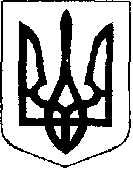 У К Р А Ї Н АЖовківська міська радаЛьвівського району Львівської області2-га сесія  VІІІ-го демократичного скликанняР І Ш Е Н Н Явід 07.12.2020 р.    № 1Про затвердження порядку денного 2-їпозачергової сесії Жовківської міської радиVІІІ-го демократичного скликання.	Відповідно до ст.26, п.13-14 ст.ст.46, 47, 51 Закону України “Про місцеве самоврядування в Україні,”  Жовківська міська радаВ И Р І Ш И Л А:Затвердити порядок денний 2-ої сесії Жовківської міської ради VІІІ-го демократичного скликання згідно (Додаток № 1).Міський голова 						Олег Вольський